Проект НИРОВера Целикова16 августа, 14:26Кому: irvik4@yandex.ru, idknav@yandex.ru, nataliykrymova@mail.ru, voskrmetodist@mail.ru, sechruo@inbox.ru, ruo_varnavino@mail.ru, lukobr@mail.ru, volkova.vacha52@mail.ru, wodowskol@yandex.ru, mounsow@bk.ru, kisch@mts-nn.ru, egorowo101@mail.ru, Krasnoesch2014@mail.ru, wschool@rambler.ru, natalya-deryusheva@yandex.ru, mouyak@yandex.ru, lidia_s_mail@mail.ru, sercovoschool@mail.ru, sckovrigino2008@yandex.ru, ziniakischool36@yandex.ru, school-5-2006@mail.ru, ANDurandina@mail.ru, school15-zav@mail.ruСкрыть списокВ соответствии с дорожной картой проекта по внедрению модели поддержки школ с низкими результатами обучения и школ, функционирующих в сложных социальных условиях, в Нижегородской области для муниципальных координаторов и руководителей (директор, заместитель директора) школ с низкими образовательными результатами проводится семинар-совещание «Проблемы и перспективы проекта по внедрению практикоориентированной модели поддержки школ с низкими образовательными результатами». Совещание проводится  в дистанционном формате и состоится 25 августа2021 г., начало  в10.00. Подключиться к конференции Zoom можно по ссылке:
https://us02web.zoom.us/j/84034642803?pwd=MnArdmQzSUZCbkR5VHlvQnZ2c0ZkUT09Идентификатор конференции: 840 3464 2803
Код доступа: 535876Программа семинара:10..00 - 10.20 - Итоги реализации первого года проекта (О.В.Плетенева)10.20 - 10.40 - О проведении мониторинга эффективности проекта (В.В.Целикова)10.40 - 12.00 - Актуальные проблемы реализации проекта на муниципальном уровне (муниципальные координаторы проекта - общая дискуссия)С уважением,
Вера Целикова
vera-56-56@mail.ru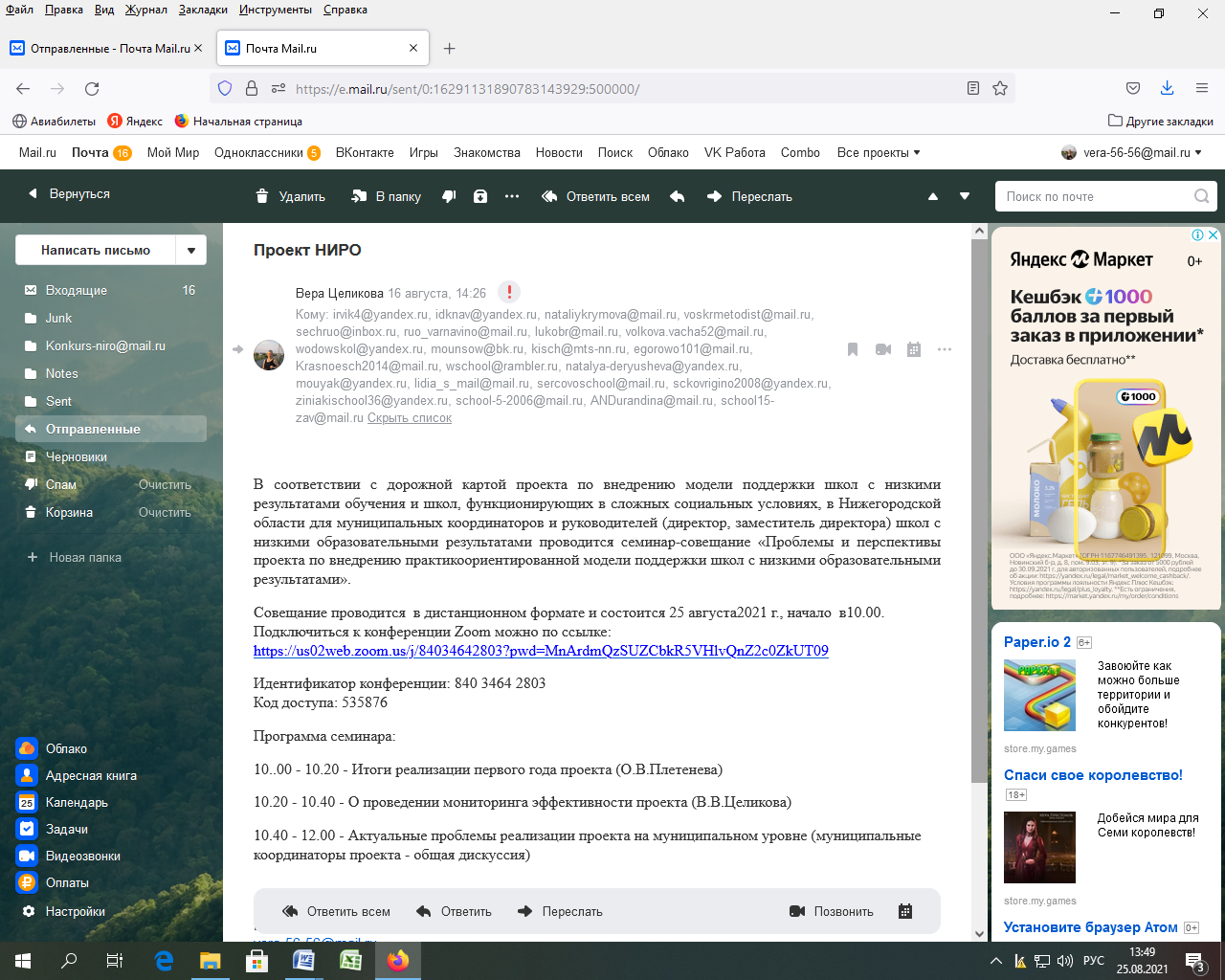 